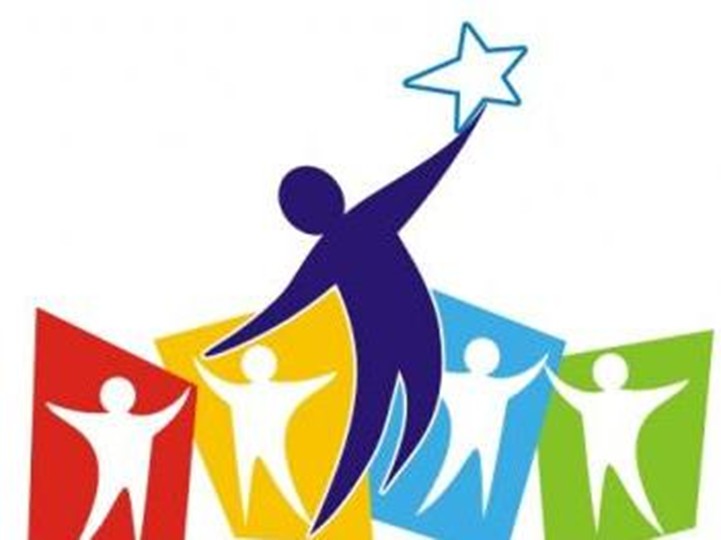  План работы научно-методического совета – координационного совета по инновационной деятельности МБОУ «Лицей №1» на 2018 – 2019 учебный годЦели:  создание эффективного творческого органа управления научно-методической работойсоздание комплексного научно-методического сопровождения и обеспечения образовательного процессаразвитие инновационного движения педагогических работников лицея как фактора модернизации образовательного процесса в лицееЧлены научно-методического совета1.Борис Наталья Анатольевна, председатель2. Браташ Светлана Петровна3.Бубнова Нэля Владимировна4.Вараксина Елена Вячеславовна5.Косинцева Ирина Сергеевна6.Кузнецова Елена Владимировна7.Кулик Татьяна Валентиновна8.Крячко Ирина Николаевна9.Рожкова Елена Викторовна, секретарьЧлены НМС на основе кооптации1.Нечаева Вероника Геннадьевна2.Салыкина Людмила Ивановна, учитель математики, Заслуженный учитель РФОтветственный исполнитель:                                                    Борис Н.А.  ЗамечанияЗамечанияЗамечанияЗамечанияМесто проведения совета – Центр творческой педагогикиМесто проведения совета – Центр творческой педагогикиМесто проведения совета – Центр творческой педагогикиМесто проведения совета – Центр творческой педагогикиПлан совета может корректироваться, меняться в зависимости от обстоятельств План совета может корректироваться, меняться в зависимости от обстоятельств План совета может корректироваться, меняться в зависимости от обстоятельств План совета может корректироваться, меняться в зависимости от обстоятельств Научно-методический совет – координационный совет по инновационной деятельностиНаучно-методический совет – координационный совет по инновационной деятельностиНаучно-методический совет – координационный совет по инновационной деятельностиНаучно-методический совет – координационный совет по инновационной деятельностиВ ходе научно-методического совета будет реализован обучающий телекоммуникационный проект «Лицейский урок в соответствии с ФГОС» в срок с сентября 2018 по март 2019, результатом которого станет разработанная Технологическая карта урока и видеозапись лекций для самообучения педагогов (приложение «Правила практикума») В ходе научно-методического совета будет реализован обучающий телекоммуникационный проект «Лицейский урок в соответствии с ФГОС» в срок с сентября 2018 по март 2019, результатом которого станет разработанная Технологическая карта урока и видеозапись лекций для самообучения педагогов (приложение «Правила практикума») В ходе научно-методического совета будет реализован обучающий телекоммуникационный проект «Лицейский урок в соответствии с ФГОС» в срок с сентября 2018 по март 2019, результатом которого станет разработанная Технологическая карта урока и видеозапись лекций для самообучения педагогов (приложение «Правила практикума») В ходе научно-методического совета будет реализован обучающий телекоммуникационный проект «Лицейский урок в соответствии с ФГОС» в срок с сентября 2018 по март 2019, результатом которого станет разработанная Технологическая карта урока и видеозапись лекций для самообучения педагогов (приложение «Правила практикума») Вопросы по организации и контролю образовательного процесса вносятся в повестку НМС непосредственно в ходе подготовки к заседанию, ответственный Косинцева И.С., заместитель директора по УВРВопросы по организации и контролю образовательного процесса вносятся в повестку НМС непосредственно в ходе подготовки к заседанию, ответственный Косинцева И.С., заместитель директора по УВРВопросы по организации и контролю образовательного процесса вносятся в повестку НМС непосредственно в ходе подготовки к заседанию, ответственный Косинцева И.С., заместитель директора по УВРВопросы по организации и контролю образовательного процесса вносятся в повестку НМС непосредственно в ходе подготовки к заседанию, ответственный Косинцева И.С., заместитель директора по УВРСовет №1.Совет №1.Совет №1.Совет №1.I.1.Согласование и утверждение Пакета документов, регламентирующих научно-методическую и инновационную деятельность в лицее; плана научно-методической работы на 2018 – 2019 учебный год; плана самообразовательной работы; круга обязанностей руководителей  ПО и порядка ведения документации объединения27 августа 2018Борис Н.А.I.2.Согласование и утверждение  Банка программно-методического обеспечения  учебного плана на 2018 – 2019 учебный год (отчет на Малом Совете, сентябрь, 2018). Утверждение УМК27 августа 2018Руководители ПОI.3. Утверждение «Положения о проектной, учебно-научно-исследовательской работе обучающихся» 27 августа 2018Борис Н.А.I.4. Согласование вопросов по разработке   ОП ООО, ОП СОО27 августа 2018Нечаева В.Г., Борис Н.А., Косинцева И.С.I.5. Лицейский конкурс ко Дню Учителя «Эффективный  педагог» (по итогам дистанционной экспертизы Экспертных карт личностно-профессионального самоизменения за 2017 – 2018 учебный год)27 августа 2018Руководители ПОСовет №2.Совет №2.Совет №2.Совет №2.II.1.Организация  трехстратегийной командировки на конференцию по педагогике развития в город КрасноярскСентябрь, 2018Борис Н.А.II.2.Подготовка отчета (научно-методического продукта) по темам самообразования за 2017 – 2018 учебный год и отчета на Малый советСентябрь, 2018Руководители ПОII.3. Утверждение документации по инновационной деятельности Сентябрь, 2018Борис Н.А.II.4.Планирование лицейского этапа Всероссийской олимпиады школьниковСентябрь, 2018Денисенко Е.Б.II.5.Утвеждение плана самообразовательной работы на 2018 2019 учебный годСентябрь, 2018Руководители ПОII.6. Утверждение «Положения о лицейском конкурсе «Самый-самый педагогический сайт»»Сентябрь, 2018Борис Н.А., Яковчук И.А.II.7.  Обучающий проект «Лицейский урок в соответствии с ФГОС». Вводный модуль «Лицейская технологическая карта  урока»Сентябрь, 2018Борис Н.А., Лыкова Л.А.7.Обучающий проект «Лицейский урок в соответствии с ФГОС». Модуль 2 «Структура урока»Косинцева И.С., Крячко И.Н.,  Лыкова Л.А.Совет №3.Совет №3.Совет №3.Совет №3.III.1.Отчет по информационным паспортам, дорожным картам инновационной деятельностиОктябрь, 2018Координаторы инновационной деятельностиIII.2.Подготовка к Региональному конкурсу среди педагогов образовательных организаций и работников методических служб «Лучшая методическая разработка» и к Всероссийскому конкурсу «iУчитель» фонда РыбаковаОктябрь, 2018Руководители ПОIII.3.Согласование Плана подготовки к Байкальскому СалонуОктябрь, 2018Борис Н.А.III.4.Планирование издания номеров педагогического альманаха «Мысль» №78 и 79Октябрь, 2018Борис Н.А.III.5. Предзащита Образовательных программ, подготовка к Педагогическому совету-защитеОктябрь, 2018Нечаева В.Г., Борис Н.А., Косинцева И.С.III.6.Обучающий проект «Лицейский урок в соответствии с ФГОС». Модуль 3 «Целеполагание урока»Октябрь, 2018Кузнецова Е.В.Вараксина Е.В.,  Лыкова Л.А.Совет №4.Совет №4.Совет №4.Совет №4.IV.1. Согласование программы и ответственных XXII Регионального научно-педагогического симпозиума как трех культур профессионального общения (технология открытого пространства, дистант-технология, дискуссионная технология) «Педагогические возможности учебно-научно-исследовательской и проектной деятельности»Декабрь, 2018Бубнова Н.В., Борис Н.А., Денисенко Е.Б.IV.2. Подготовка к научным мероприятиям – Дню Науки, НПК «ФТО» Декабрь, 2018Бубнова Н.В., Борис Н.А., Баевский А.А.IV.3.    Обучающий проект «Лицейский урок в соответствии с ФГОС».  Модуль 4 «Мониторинг эффективности урока с использованием новой современной образовательной технологии»  Бубнова Н.В., Кулик Т.В., Лыкова Л.А.Совет №5.Совет №5.Совет №5.Совет №5.V.1. Ход подготовки ко Дню Науки, к  XXII Региональному научно-педагогическому симпозиумуЯнварь, 2019Борис Н.А.V.2. Согласование работы Приемной комиссии - 2019Январь, 2019Борис Н.А.V.3.Итоги и перспективы работы лицейского сайтаЯнварь, 2019Борис Н.А., Яковчук И.А.V.4. Подготовка к декаде открытых уроков «Образовательные технологии модернизации лицейского образования на уроке» и к  дискуссионным площадкам по итогам открытых уроков  «Результаты, продукты модернизации модели образования как новые очертания новой образовательной среды в лицее» Январь, 2019Борис Н.А.V.5.   Обучающий проект «Лицейский урок в соответствии с ФГОС». Модуль 4.   «Критерии и показатели оценки эффективности  урока»Январь, 2019Браташ С.П., Рожкова Е.В., Лыкова Л.А.Совет №6.Совет №6.Совет №6.Совет №6.VI.1 Итоги XXII Регионального научно-педагогического симпозиума как трех культур профессионального общения (технология открытого пространства, дистант-технология, дискуссионная технология) «Педагогические возможности учебно-научно-исследовательской и проектной деятельности» Март, 2019Борис Н.А.VI.2.  Лицейская библиотека: время менятьсяМарт, 2019Назарова М.В.VI.3.Промежуточные результаты подготовки к ГИАМарт, 2019Косинцева И.С.VI.4.  Обучающий проект «Лицейский урок в соответствии с ФГОС». Модуль 5 «Рефлексия модулей. Подготовка к декаде открытых уроков»Борис Н.А.,  Лыкова Л.А.Совет №7 - выезднойСовет №7 - выезднойСовет №7 - выезднойСовет №7 - выезднойVII.Трехстратегийная командировка на конференцию по педагогике развития в город Красноярск Апрель, 2019Борис Н.А., члены НМССовет №8.Совет №8.Совет №8.Совет №8.VIII.1.Утверждение программы и ответственных Региональной андрагогической форсайт-сессии «ЭкоКомп: экологическая компетентность педагога - интегративный показатель профессиональной готовности к внедрению ФГОС» и юбилейной встречи педагогов Иркутской области «15»Май, 2019Борис Н.А.VIII.2.Итоги работы форсайт-команды «Молодой педагог»Май, 2019Лапко М.Е. – Баевский А.А., Казак Н.М. – Лыкова Л.А., Давыдова Е.Н. – Денисенко Е.Б., Кругликова М.Н. – Елизова Д.С.VIII.3.Подведение итогов лицейского конкурса «Самый-самый педагогический сайт»Май, 2019Борис Н.А., Яковчук И.А.VIII.4. Отчет по инновационной деятельности и планирование на новый учебный годМай, 2019Координаторы инновационной деятельностиСовет №9 – совет-погружениеСовет №9 – совет-погружениеСовет №9 – совет-погружениеСовет №9 – совет-погружениеIХ. Анализ научно-методической работы за 2018 – 2019 учебный год и планирование на 2019 – 2020 учебный годИюнь, 2019Борис Н.А., члены НМСIХ. 2. Итоги работы с  Экспертными картами личностно-профессионального самоизмененияИюнь, 2019Руководители ПОIХ. 3.Отчет руководителей ротационных групп поточного научно-методического семинара по формированию готовности и экспертизе лицейского учителя к введению ФГОС в старшей школеИюнь, 2019Борис Н.А., Лапко М.Е., Крячко И.Н., Вараксина Е.В.